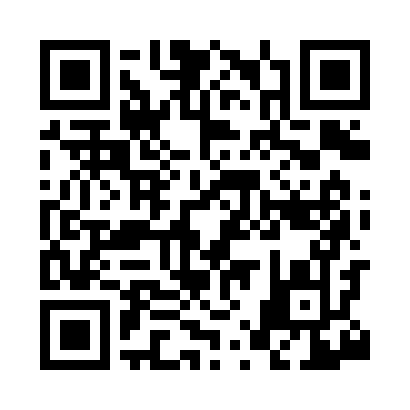 Prayer times for South Hero, Vermont, USAMon 1 Jul 2024 - Wed 31 Jul 2024High Latitude Method: Angle Based RulePrayer Calculation Method: Islamic Society of North AmericaAsar Calculation Method: ShafiPrayer times provided by https://www.salahtimes.comDateDayFajrSunriseDhuhrAsrMaghribIsha1Mon3:195:1212:575:058:4210:362Tue3:195:1312:575:058:4210:353Wed3:205:1312:585:058:4210:344Thu3:215:1412:585:058:4110:345Fri3:225:1512:585:058:4110:336Sat3:235:1512:585:068:4110:327Sun3:255:1612:585:068:4010:318Mon3:265:1712:585:068:4010:319Tue3:275:1812:595:058:3910:3010Wed3:285:1812:595:058:3910:2911Thu3:295:1912:595:058:3810:2812Fri3:315:2012:595:058:3810:2613Sat3:325:2112:595:058:3710:2514Sun3:345:2212:595:058:3610:2415Mon3:355:2312:595:058:3510:2316Tue3:365:2412:595:058:3510:2217Wed3:385:2512:595:058:3410:2018Thu3:395:261:005:048:3310:1919Fri3:415:261:005:048:3210:1820Sat3:425:271:005:048:3110:1621Sun3:445:281:005:048:3010:1522Mon3:465:291:005:038:2910:1323Tue3:475:311:005:038:2810:1224Wed3:495:321:005:038:2710:1025Thu3:505:331:005:038:2610:0826Fri3:525:341:005:028:2510:0727Sat3:545:351:005:028:2410:0528Sun3:555:361:005:018:2310:0329Mon3:575:371:005:018:2210:0230Tue3:595:381:005:018:2110:0031Wed4:005:391:005:008:199:58